   Remuneration:    RBM  42.	Dimensions3.	The Holder of this post must have access to required safety publications and personal equipment/PPE.E	Essential CriteriaD	Desirable Criteria
Method of Assessment         1 = Application Form     2 = Interview     3 = Test/Presentation     4 = Documentary Evidence     5 = OtherJob Title:      Skilled Maintainer, Electrical/Mechanical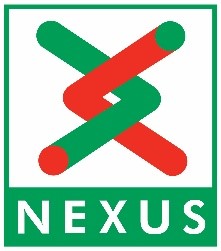 Purpose:	Maintenance, technical fault diagnosis and Repair of Electrical and Mechanical Plant and Equipment (including but not limited to)  power supplies, lifts, escalators, fire detection, security access systems, lighting emergency systems, HVAC, pumps diverters doors and shutters etc., on a roster covering 24/7 365.The post has been identified as a Railway Safety Critical Post1.Principle areas of responsibilityThe following list is typical of the duties the post holder will be required to perform. It is not necessarily exhaustive and other duties of a similar type or level may be required from time to time. Principle areas of responsibilityThe following list is typical of the duties the post holder will be required to perform. It is not necessarily exhaustive and other duties of a similar type or level may be required from time to time. 1.1.1Lead on their trade discipline in carrying out logical, systematic and detailed fault investigation, testing and rectification on Electrical and Mechanical equipment to ensure the safe reliable operation of the railway. liaising directly with the Operations Department reporting and recording the status of the systems and equipment within their control. 1.1.2Carrying out effective repair and maintenance in all aspects of electrical and mechanical work on Nexus Infrastructure. Ensure that all work carried out on equipment is carried out strictly in accordance with the organisational standards and procedures that reflect the safety critical nature of the role.1.1.3Ensure that they and others under their control comply with the Safety Management System, Nexus Policy and Procedures. Completion of dynamic task based risk assessments to control site specific safety risks using generic Risk Assessments and guidance in order to control high risk activities i.e. on track, working at height, confined spaces, high voltage, sewage and dirty environments for example.1.1.4Will travel to and work at any location within the Nexus infrastructure area as directed by a Leading Hand, Supervisor or Manager, report and record data of work activities collected through Nexus Service Management System.1.1.5Carry out Electrical/Mechanical maintenance, fault finding and repair on HV distribution and control equipment.1.1.6Be periodically required to carry out major overhaul, new installation work, testing and commissioning.1.1.7As a Leading/Standby leading hand, manage, control and prioritise local resource allocation on individual shifts to ensure effective response to emergency and planned works including control of associated documents.1.1.8The post holder is expected to be flexible in undertaking the duties and responsibilities attached to their job and may be asked to perform other duties, which reasonably correspond to the general character of their job and their level of responsibility.1.1.9Expected to maintain personal and professional development to meet the changing demands of the job and participate in appropriate learning and development activities.1.1.10The post holder will ensure that Nexus's Vision, Values and Behaviours are at the forefront of all that they  do.2.1CommunicationsCommunications2.1.1The post holder will communicate, with all levels of the wider business including; operational control room, line managers(supervisors) using effective verbal and written reporting and the general public verbally when dealing with passenger service equipment failures i.e. lift entrapments2.1.2The post holder will communicate using Telephone, Hand-Held Radio Devices, electronic communication, writing and verbally. Occasionally to stake holders detailing technical faults Will also communicate to the general public information such as how long the equipment will be out of service i.e. lift entrapments The information conveyed will include how long equipment will be unavailable, alternative arrangements, sources of further help and contact information.2.1.3The post holder will liaise with third party contractors to provide support and assistance with advanced technical issues requiring external support by OEM's or other industry experts.2.1.4The post holder is not expected to negotiate or influence others as part of their substantive role, but to develop and sustain positive working relationships and share technical  knowledge with colleagues in the section and also across the company.2.2Initiative & IndependenceInitiative & Independence2.2.1The post holder's activities will be many and varied and the post holder will be required to use their own initiative and work unsupervised for considerable periods of time.2.2.2The post holder will make autonomous decisions to prioritise work and ensure safety when acting as the shift team lead2.2.3The post holder will solve technical, resource and logistical problems, without frequent reference to line management, as and when they arise.2.2.4There may be a requirement to temporarily deputise for the next line of the management structure were applicable.2.3ResourcesResources2.3.1Operation of specialist Plant, tools and equipment to facilitate such as; working at height, heavy loads, transportation, HV Breaker injection testing, laptop programming of Fire systems, escalator and lift control and other common tasks.2.3.2Drives the company vehicle provided identify any defects, comply with the vehicle maintenance and repairs procedures.2.3.3Follow training, procedures and operational guidelines for the equipment being used.2.3.4Post Holder has No Budget responsibility2.4People People 2.4.1Responsible for employees performing a variety of routine tasks, including assigning work, reviewing, checking and solving straight forward problems.2.5Health & Safety  Health & Safety  2.5.1Supervisory responsibility for the compliance of safety regulations.  Nexus Safety Policy, Safe Practices, Rules & Regulations and all relevant safety procedures.Job Title:	Skilled Maintainer, Electrical/MechanicalPurpose:   Maintenance, technical fault diagnosis and Repair of Electrical and Mechanical Plant and Equipment (including but not limited to)  power supplies, lifts, escalators, fire detection, security access systems, lighting emergency systems, HVAC, pumps diverters doors and shutters etc., on a roster covering 24/7 365.EDUCATIONE/DServed a recognised craft apprenticeship in a relevant electrical/mechanical discipline (1,4)EHold as a minimum NVQ Level 3/ONC (or equivalent) in an electrical/mechanical discipline. (1,4)EBasic knowledge of health and safety  (1,2)EOther: NVQ Level 3 Lift / Escalator repair, BS7671 IET 18th Edition, BTEC HNC or higher(equiv), City & Guilds 2391 Inspection Testing  (1,4)DSPECIFIC KNOWLEDGEWorking knowledge of Lifts and or Escalators (1,2)EWorking knowledge of Fire and Security systems (1,2)DHV working experience i.e. AP/SAP (1,2)DSafety critical process knowledge i.e. permit to work systems, lockout procedures etc., (1,2)ESKILLSSKILLSHold a UK current driving licence (1.4)E﻿Ability to make decisions, take the initiative and work under own direction.  (1,2)EExcellent attention to detail and the ability to rapidly analyse written information against predefined criteria. i.e. technical drawings, electrical schematics etc., (1,2)EGood standard of written and oral communication (1,2)EGood level of dexterity and familiarity with a wide range of common hand and power tools (1,2)EComputer skills and experience with common office software (1,2)EDemonstrate effective communication skills (1,2)EAble to use mobile electronic equipment (handhelds). (1,2)EEXPERIENCEEXPERIENCEDemonstrable experience of maintenance, fault finding, installation, commissioning and repair of Electrical equipment in a service industry  (1,2)ERailway Experience (1,2)DNexus Apprenticeship or a minimum of 1 years experience following completion of external apprenticeship (1,2)ESupervision of others (1,2)E